Graphing Mechanical Advantage versus Effort Arm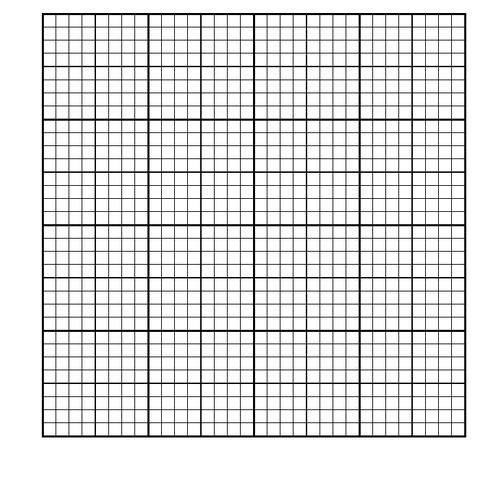 